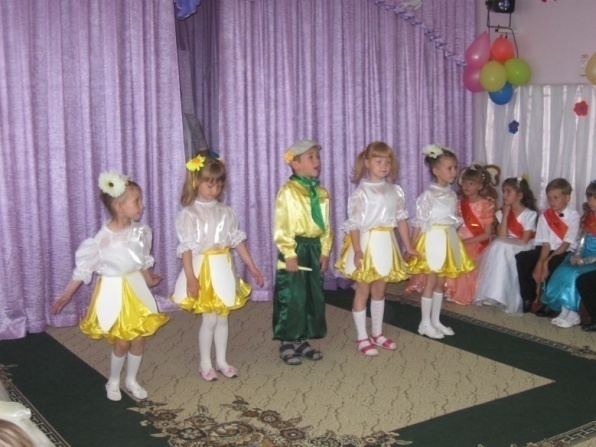 Выступление детей вокальной группы с песней «Белые ромашки»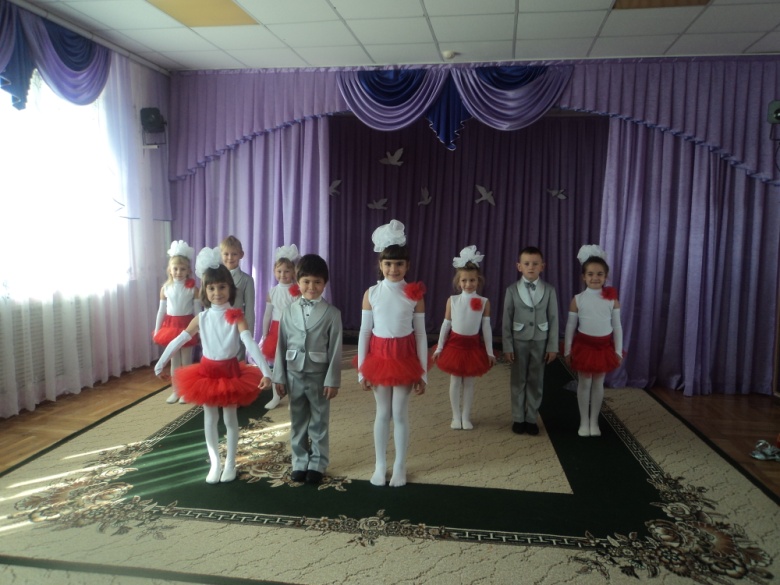           Творческий отчёт детей вокальной группы «Родничок»                                               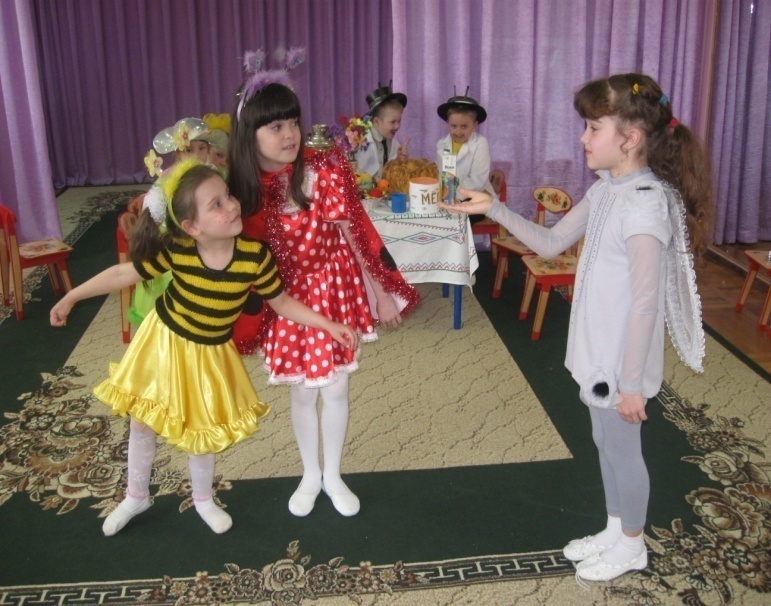 Участие детей вокальной группы в театрализованном представлении «Муха-цокотуха»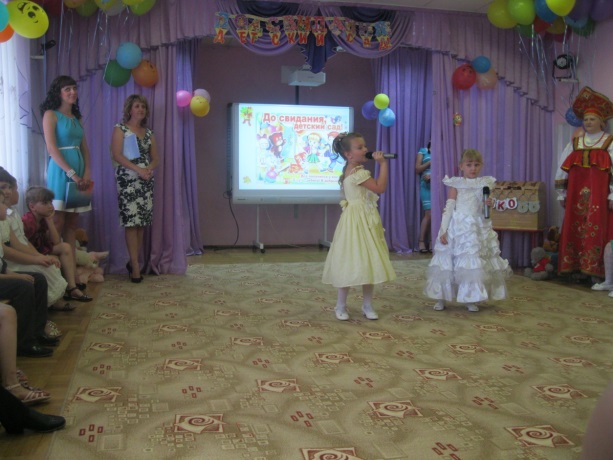                            Выступление дуэта на выпускном утреннике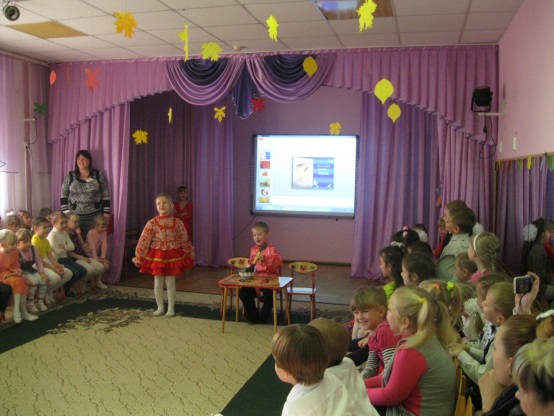           Русская народная песня «Галушечки» на осеннем празднике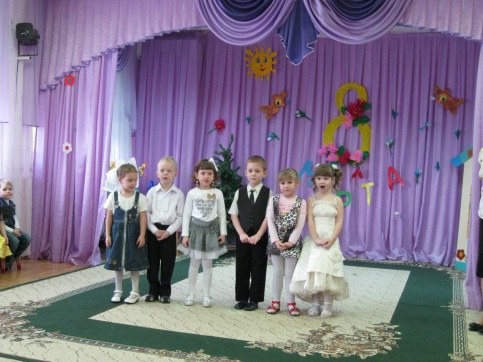                                                            Песня для мамочки
                                                                        Поём вместе с мамой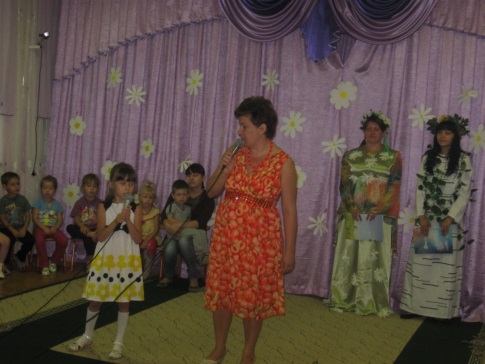 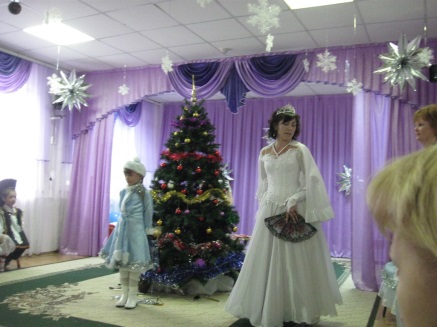  Выступление солистки вокальной группы на новогоднем утреннике     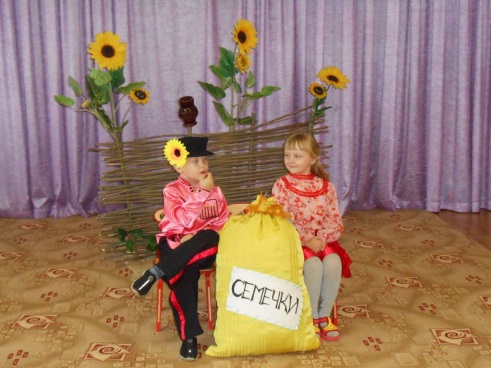                                           Русская народная песня «Семечки»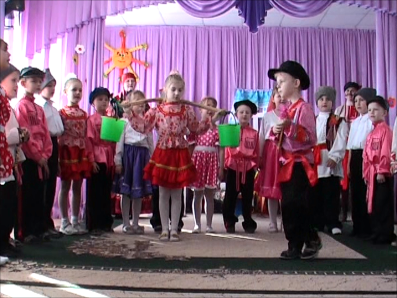 Русская народная песня  «Как у нашей Дуни» на «Кубанских посиделках»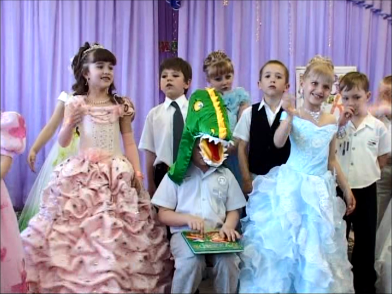 Выступление вокальной группы с песней «Родители - крокодители»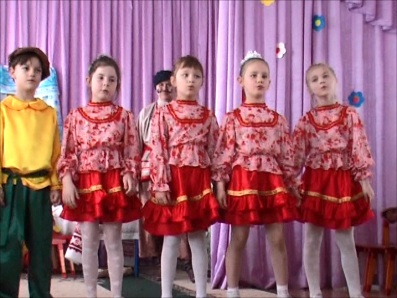                           Выступление детей вокальной группы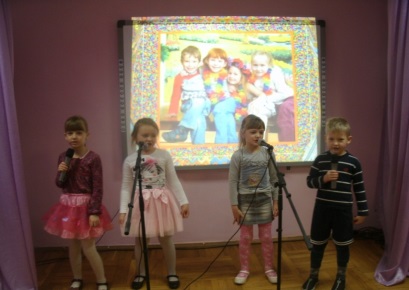                                                     Репетиции с микрофоном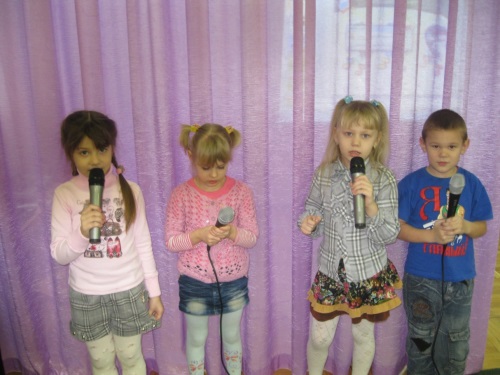 Занятие в музыкальном зале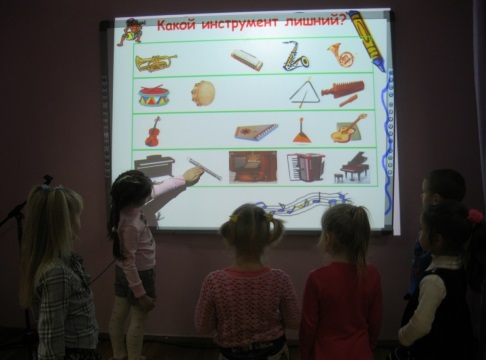                           Увлекательная игра на интерактивной доске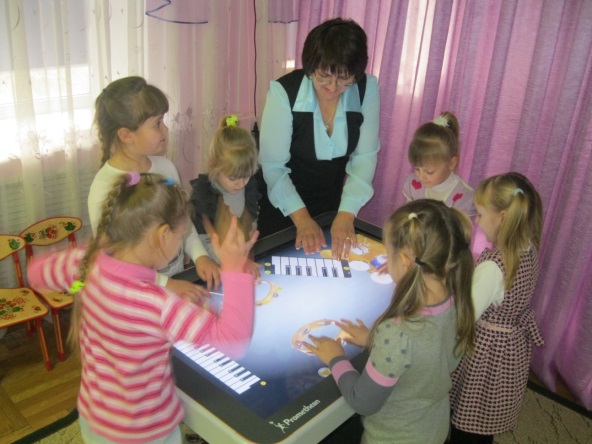                                      Играем на интерактивном столе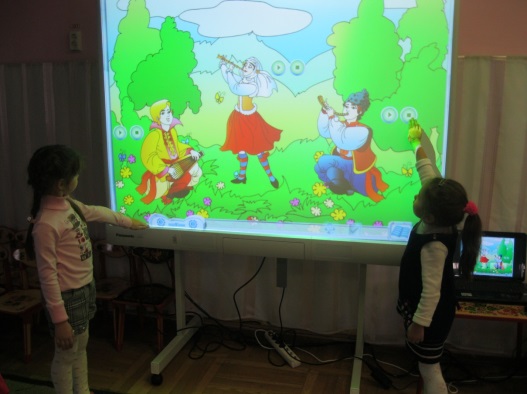 Работаем на интерактивной доске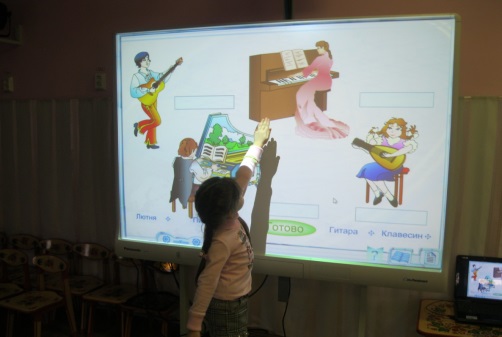                     Выполняем задание на интерактивной доске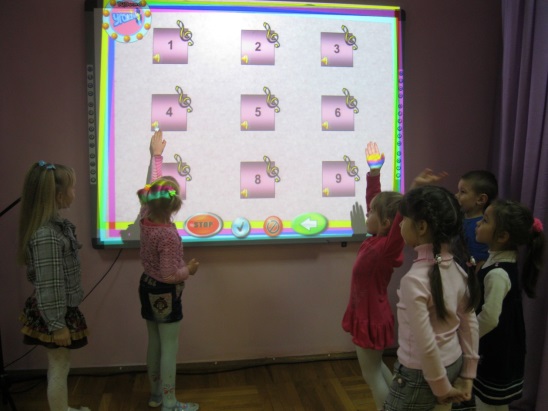                                              «Угадай мелодию»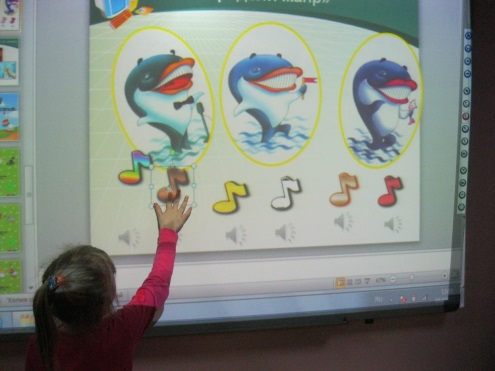                                           Определяем жанр музыки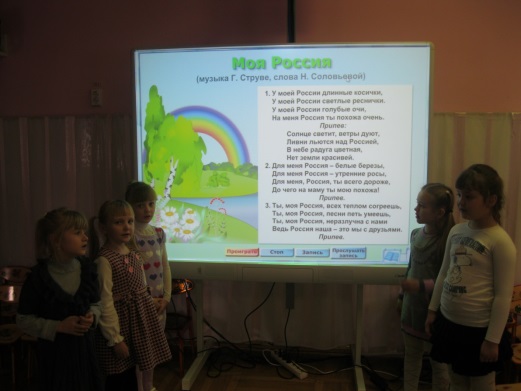                          Записываем песню и прослушиваем её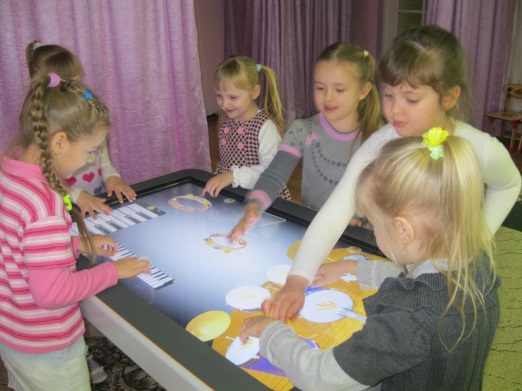                             Играем на интерактивном столе